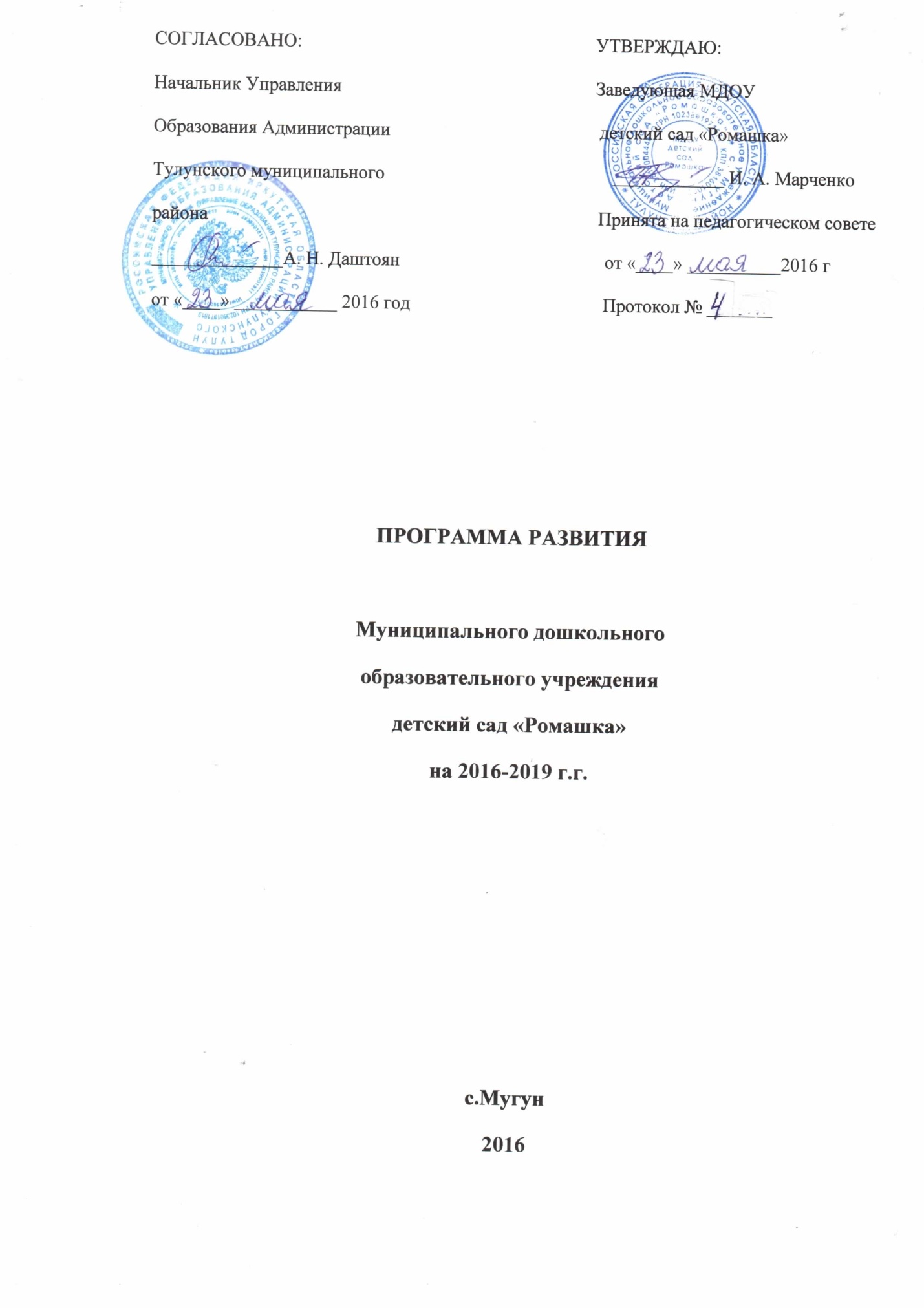 СОДЕРЖАНИЕПаспорт программы................................................................................................ 3Пояснительная записка.........................................................................................6 I. Информационная часть1. Информационная справка   ………………………………………………….7II. Концептуально-прогностическая часть 2.1 Концепция Программы развития ……………………………………….…102.2. Предполагаемый результат…………………………………………………122.3 Элементы риска развития программы……………………………………14III. Процессуально - технологическая часть .Цели и задачи Программы  развития ДОУ ………………………………143.2. Основные мероприятия по реализации Программы развития…………..153.3. Пути и этапы достижение целей и задач  программы развития………..163.4. Эталонная модель выпускника ДОУ (как желаемый результат)………253.6 Модель будущего детского сада (как желаемый результат)…………….26Паспорт Программы развития ДОУВоспитание — дело трудное, и улучшение его условий — одна из священных обязанностей каждого человека, ибо нет ничего более важного, как образование самого себя и своих близких.	СократДетство — это летний ветер,Парус неба и хрустальныйзвон зимы.Детство — это значит дети!Дети — это значит мы!Р. РождественскийПОЯСНИТЕЛЬНАЯ ЗАПИСКААктуальность разработки Программы развития ДОУ обусловлена изменениями в государственно-политическом устройстве и социально-экономической жизни страны. Важной задачей является усиление воспитательного потенциала дошкольного учреждения, обеспечение психолого-педагогического сопровождения каждого воспитанника.	Программа развития ДОУ  на 2016-2019 гг. является управленческим документом.Проблема качества дошкольного образования в последние годы приобрела не только актуальный, но и значимый характер. В современных условиях реформирования образования  ДОУ представляет собой открытую и развивающуюся систему. Основным результатом её жизнедеятельности должно стать успешное взаимодействие с социумом, осваивая которое дошкольное образовательное учреждение становится мощным средством социализации личности. Особую значимость, в связи с этим, приобретает планирование работы образовательного учреждения.Необходимость выстроить  стратегию развития детского сада и введение данной программы обусловлена разработкой и внедрением новых подходов и педагогических технологий. Общество имеет два важнейших института передачи своего культурного опыта - это семья и образование. Единство целей семьи и образовательного учреждения  как общественных институтов - это наследование культурного опыта, обеспечивающего жизнедеятельность общества, развитие и становление национального сознания, формирование валеологического отношения к образовательному процессу и экологического отношения к природе.Расширять спектр предоставляемых оздоровительных услуг, формировать культуру здорового образа жизни семьи, создавать условия для участия всех заинтересованных субъектов в управлении качественным образованием в ДОУ, повышение профессионального мастерства педагогов, обучение молодых специалистов, участие в конкурсном движении– вот главные приоритеты в работе  дошкольного образовательного учреждения МДОУ детский сад «Ромашка» с.Мугун»В предложенной Программе предусмотрено:  Введение ФГОС образовательных  услуг. В результате  дети  должны быть вовлечены в различные виды деятельности, творческие занятия, культурные, познавательные и спортивные мероприятия, в ходе которых они, накапливая эмоционально - чувственный опыт, учатся придумывать, сочинять, понимать и осваивать новое, быть открытыми и способными выражать собственные мысли, уметь принимать решения и помогать друг другу.Создание системы адаптивного управления дошкольным учреждением.План программных мер, действий, мероприятий, обеспечивающих развитие образовательного учреждения с учетом ресурсного обеспечения.II. ИНФОРМАЦИОННАЯ ЧАСТЬИнформационная справка.Общие сведения о ДОУОбщие сведения о численности детей, проживающих на территории С.МугунВ 2016 г в селе проживает  120   детей  от 0 до 7 лет. Из них от 1.5 до 7-ми лет – 87 детей. Детский сад посещают 31 ребенка. Охват  дошкольным образованием составляет    36 %. Всем детям предоставляются места.Характеристика социального окружения ДОУ.Дошкольное образовательное учреждение находится в центре села, что способствует удовлетворению  потребности  родителей в образовательных услугах. В здании МДОУ расположены: Мугунская сельская администрация, ФАП.В ближайшем окружении от детского сада находятся: Мугунская образовательная  школа,  магазины, почта России, Мугунский КДС, библиотека. Такое удобное расположение даёт возможность привлекать ресурсы социального партнерства для разностороннего развития наших воспитанников, их социализации, а также совместно с вышеперечисленными организациями и семьями воспитанников разрабатывать и реализовывать различные социальные проекты, акции и мероприятия социального характера.Кадровое обеспечение образовательного процесса.МДОУ детский сад «Ромашка» обеспечен педагогическими кадрами на 100%. Общее количество педагогических работников:4 педагогаЗаведующий – 1;Воспитатели – 3 чел.;Музыкальный руководитель – 1 чел.Образовательный уровень и уровень квалификации педагогических работников ДОУ:В дошкольном учреждении  педагоги ориентированы на достижение качества воспитания и обучения детей. 
Сведения об образовании педагогов  В ДОУ 50% молодых педагогов.   Все педагоги ДОУ постоянно повышают педагогический уровень путем разных форм 
повышения квалификации (посещение курсов, проблемных семинаров, самообразования и т.п.), 


  II. КОНЦЕПТУАЛЬНО-ПРОГНОСТИЧЕСКАЯ ЧАСТЬ2.1. Концепция Программы развития.       Дошкольный возраст в жизни ребёнка отличается от других этапов развития тем, что в эти годы закладываются основы общего развития личности, формируются психические и личностные качества ребёнка, ценностное отношение ребёнка к окружающей действительности (природе, продуктам деятельности человека, к самому себе), формируются средства и способы познания мира, культура чувств. Важной задачей является построение  воспитательного процесса в дошкольном учреждении, обеспечение психологическогокомфорта  каждого воспитанника. Создание условий, отбор форм и средств  для максимальной реализации развития личностных  качеств и возможностей ребёнка.        Основной целью Программы развития является обеспечение доступности и высокого качества образования адекватного социальным потребностям общества, на основе повышения эффективности деятельности  ДОУ  по таким критериям как качество, инновационность, востребованность и экономическая целесообразность. А также  создание условий, обеспечивающих высокое качество результатов  образовательного процесса по формированию ключевых компетенций дошкольников, опираясь на личностно ориентированную модель  взаимодействия взрослого и ребёнка с учётом его психофизиологических особенностей, индивидуальных способностей и развитие творческого потенциала.Ценность инновационного характера современного дошкольного образования и Программы развития ДОУ направлена на сохранение позитивных достижений детского сада, внедрение современных педагогических технологий, в том числе информационно-коммуникационных, обеспечение личностно-ориентированной модели организации педагогического процесса, позволяющий ребёнку успешно адаптироваться и удачно реализовать себя в подвижном социуме, развитие его социальных компетенций в условиях интеграции усилий семьи и детского сада.Приоритетными направлениями развития воспитанников, на которые ориентируется ДОУ должнысформировать у ребёнка ключевые компетенции:коммуникативная– умение общаться с целью быть понятым;социальная – умение жить и заниматься вместе с другими детьми, окружающими людьми;информационная – владение умением систематизировать и «сворачивать» информацию, работать с разными видами информации;продуктивная– умение планировать, доводить начатое до конца, способствовать созданию собственного продукта (рисунка, поделки и т.д.);нравственная – готовность, способность и потребность жить в обществе по общепринятым нормам и правилам;физическая – готовность, способность и потребность в здоровом образе жизни.Направлениями развития воспитанниковЦенность качества образовательного процесса для  ДОУ  напрямую связано с ценностью ребёнка. Стремление построить образовательный процесс в соответствии ФГОС и с индивидуальными потребностями и возможностями ребёнка означает с одной стороны – бережное отношение кребёнку (его здоровью, его интересам, его возможностям), с другой стороны профессиональное создание  оптимальных условий  для его развития в образовательном процессе и в системе дополнительного  образования.Исходя из всего вышесказанного,  концептуальными направлениями развития деятельности ДОУ «Ромашка» служат:использование здоровьесбереающих технологий на основе  изучения психо-соматического состояния детей в ДОУ;моделирование совместной деятельности с детьми на основе использования средств информатизации в образовательном процессе, направленной  на формирование ключевых компетенций дошкольников;построение развивающей среды детского сада, способствующей самореализации ребёнка в разных видах деятельности;построение дифференцированной модели повышения профессионального уровня педагогов;введение дополнительных образовательных услуг;создание нормативно-правовой базы и укрепление материально – технической базы ДОУ.Участниками реализацииПрограммы развития ДОУ являются воспитанники в возрасте от 1.6 месяцев до 8 лет, педагоги, специалисты, родители, представители разных образовательных и социальных структур. При характеристике  особенностей построения образовательного процесса, учитывается специфика района, его климатические условия и его влияние на здоровье ребёнка. Здоровый крепкий организм дошкольника - это значимый факт в развитии ребёнка.2.2. Предполагаемый результат.Улучшение качества дошкольного образования в условиях дошкольного учреждения. Социализация детей и улучшение состояния психо-физического здоровья.Коррекция выявленных проблем в развитии на основе индивидуализированного подхода в образовании.Реализация государственных стандартов дошкольного образования. Соответствие образовательному заказу общества: -   введение ФГОС дошкольного образования; - обновлённая структура и содержание образования через реализацию инновационных, в том числе  здоровьесберегающих технологий; -  внедрение системы оценки качества дошкольного образования;- кадровое обеспеченность, соответствующая современным требованиям;- оздоровление детей с учётом их индивидуальных возможностей воспитанников, в том числе детей-инвалидов, воспитанников, не посещающих ДОУ;- успешное усвоение выпускниками ДОУ образовательной программы школы;- стабильная работа системы раннего развития детей, (консультативная и профилактическая помощь родителям в вопросах воспитания детей) -  обновлённая система взаимодействия с семьями воспитанников;-  модернизированная материально-техническая база ДОУ.Предполагается что:1) для воспитанников и родителей:- каждому воспитаннику будут предоставлены условия для полноценного личностного роста;- возможность получить квалифицированную коррекционную помощь;- каждой семье будет предоставлена  консультативная помощь в воспитании и развитии детей, право участия и контроля  в Образовательной программе ДОУ, возможность выбора дополнительных программ развития, создание родительского комитета и попечительского совета;- качество сформированности ключевых компетенций детей  будет способствовать успешному обучению ребёнка в школе;- система дополнительного образования будет вовлекать всех детей в совместную деятельность.2) для педагогов:- каждому педагогу будет предоставлена возможность для повышения профессионального мастерства, квалификация педагогов позволит обеспечить сформированность ключевых компетенций дошкольника;- будет дальнейшее развитие условий для успешного освоения педагогических технологий;- поддержка экспериментальной и инновационной деятельности.3) для ДОУ: - будет налажена система управления качеством образования дошкольников;- органы муниципального и общественного самоуправления    учреждением способствуют повышению качества образования детей;- развитие сотрудничества с другими социальными системами;- будут обновляться и развиваться материально – технические и медико-социальные условия пребывания детей в учреждении.Реализация программы позволит сделать процесс развития ДОУ  более социально-ориентированным.4) для Управления образования - выполнение постановления Правительства Закон об образовании №273;- расширение сети ДОУ;- увеличение % охвата детей дошкольного возраста.Усилия по развитию детского сада направлены на создание полноценного пространства развития ребенка и организацию комплексного сопровождения индивидуального развития детей дошкольного возраста.2.3.Элементы риска Программы развития ДОУ.При реализации программы развития могут возникнуть  следующие риски:Недостаточный опыт педагогов работы в ДОУ будет способствовать торможению реализации Программы развития.Недостаточный образовательный уровень  родителей воспитанников,недостаточная их компетентность в вопросах сохранения и укрепления здоровья детей затрудняет получение детьми  качественного дошкольного образования.Быстроевнедрение в систему  образования может создать психологическое напряжение у части педагогического коллектива.Необходимость интенсификации педагогического труда, повышения его качества    и  результативности  при  недостаточной  готовности педагогов   к применению современных образовательных  технологий.Необходимость расширения сферы дополнительного образования, как основной формы проявления  социальной активности дошкольников. III. ПРОЦЕССУАЛЬНО-ТЕХНОЛОГИЧЕСКАЯ ЧАСТЬ. 3.1. Цели и задачи Программы развития ДОУ.Целью программы развития ДОУ на период до 2016-2019 год является:Обеспечение доступности и высокого качества образования адекватного социальным  потребностям общества, а так же создание условий для развития личности дошкольника на основе формирования, сохранения и укрепления его физического, психического и нравственного здоровья как наиболее высокой общечеловеческой ценности. Повышение качества образования и воспитания в ДОУ через внедрение современных педагогических технологий, в том числе информационно-коммуникационных. Основными задачами развития выступают:Создание условий для охраны и укрепление психофизического здоровья ребёнка (введение ПМПк) Построение образовательного процесса путем использования инновационных технологий. Подготовка детей к успешному обучению в школе и социальной адаптации. Обогащение духовного  мира  ребенка.Повышение воспитательных возможностей семьи.Формировать художественно-творческие способности детей.Овладение педагогическим мониторингом: уточнение критериев оценки образовательной деятельности детей через поэтапное введение интегральной системы оценивания, внедрение современных методик определения результативности воспитания и обучения.Развитие системы дополнительных образовательных услуг в рамках единых подходов к воспитанию и образованию с целью учёта всех интересов участников образовательного процесса.Повышение уровня  профессионального мастерства педагогов  на базе детского сада (перенятие опыта других педагогов) и взаимодействия детскими садами района. Развивать систему консультирования и сопровождения родителей по вопросам: образования и развития детей раннего возраста.Создание адаптивной системы управления  дошкольного учреждения.Основные мероприятия по реализации Программы развития.3.3. Пути и этапы достижения целей и задач.   1 этап - создание адаптивной системы управление ДОУСовременная образовательная ситуация в России характеризуется противопоставлением требований к непрерывности, прогрессивности и адаптивности образовательного процесса и профессиональной мобильности специалистов, которые его осуществляют.Практическая деятельность органов управления образованием и самих дошкольных учреждений сегодня изобилует разнообразными попытками создания условий для самоопределения и самореализации детей.        Нужны новые подходы к управлению, они становятся той движущей силой, которая может перевести дошкольное учреждение из функционирующего в развивающееся. Система управления ДОУ может функционировать только тогда, когда все ее составные звенья отвечают требованиям сегодняшнего дня. Одним из условий успешного функционирования ДОУ является создание на базе ДОУ ПМПк. Именно деятельность ПМПк позволит учитывать возможности и способности каждого ребенка. Сохранение и укрепление здоровья будет тогда иметь положительные результаты, если будет системный и индивидуальный  подход в образовании.Управление станет также эффективнее, если руководитель будет целенаправленно совершенствовать себя и параллельно своих сотрудников.           Назову основные принципы, лежащие в основе деятельности дошкольного учреждения.            Демократизация. Этот принцип предполагает распределение прав, полномочий и ответственности между всеми участниками процесса управления.Гуманизация. Она обеспечивает равнодоступный для каждой личности выбор уровня, качества, направленности образования, способа, характера и формы его получения, удовлетворения культурно-образовательных потребностей в соответствии с индивидуальными ценностными ориентациями, переориентация учебного процесса на личность ребенка. Индивидуализация. Это индивидуальный подход к разным детям, учитывающий их особенности.Открытость образования, то есть представление возможности как непрерывного образования в различных формах, так и общего образования на любой ступени, любом уровне (базисном и дополнительном)Стандартизация. Этот принцип предполагает соблюдение федеральных стандартов качества образования, введение региональных стандартов, учитывающих национальные и другие особенности региона.Все эти принципы становятся руководством к действию в развивающемся дошкольном учреждении. При этом основная функция современного детского сада - целенаправленная социализация личности: введение ее в мир природных и человеческих связей и отношений, «погружение» в человеческую материальную и духовную культуру посредством передачи лучших образцов, способов и норм поведения во всех сферах жизнедеятельности. Опираясь на выше сказанное отсюда вытекает план мероприятий на:2016-2017 год 2 этап – управление качеством дошкольного образованияНаличие противоречий между содержанием современного педагогического образования и требованиями предъявляемыми социумом к личности и уровню профессиональной компетентности педагога создаёт проблему в управлении качеством образования. Необходимость разработки мероприятий, направленных на повышение квалификации педагогов в работе с разновозрастным коллективом  детей, вовлечение в совместную продуктивную деятельность родителей и введение мониторинга завоспитательным процессами становиться приоритетными направлениями работы на 2017 – 2018 год. Цель:Создание условий для участия всех заинтересованных субъектов в управлении качеством образования в ДОУ.Соответствие уровня и качества подготовки выпускников ДОУ требованиям государственных образовательных стандартов.Задачи:Организовать эффективное взаимодействие  всех педагогов и специалистов ДОУ для выполнения требований по созданию условий осуществления воспитательного процесса.Организовать эффективное взаимодействие педагогического коллектива для выполнения требований к содержанию образовательного процесса.Осуществлять мониторинг образовательного процесса. 2017-2018 годэтап – сохранение и укрепление здоровья на основе здоровьесберегающих технологий.К здоровью детей за последние годы уделяется большое количество внимания. И речь идет не только о физическом, но и психическом здоровье. Уже с рождения дети находятся под строгим и постоянным наблюдением врачей. Это даёт положительные результаты.   А вот вопросам психического здоровья уделяется недостаточно внимания, что приводит к затруднению в адаптации к школьному обучению, а по уставу Всемирной Организации Здравоохранения, «здоровье является состоянием полного физического, душевного и социального благополучия, а не только отсутствием болезней и физических дефектов». Именно поэтому приоритетным направлением образовательной программы будет здоровьесбережение. Гармоничное развитие личности ребёнка, сохранение и укрепление физического здоровья станет целью образовательной деятельности детского сада на третьем этапе. 	Для решения этих проблем в ДОУ предлагаю использовать уже разработанные «технологии здоровьесбережения». Цель здоровьесберегающих образовательных технологий – обеспечить дошкольнику возможность сохранения здоровья, сформировать у него необходимые знания, умения и навыки по здоровому образу жизни, научить использовать полученные знания в повседневной жизни.Поиск  ответов на приоритетные вопросы современного образования: «Как сделать, чтобы ребёнок не терял здоровья? Как  сохранить и укрепить не только физическое, но и психическое, и социальное  здоровье дошкольника?» должен стать главной целью коллектива. 2018-2019 год3.4.Эталонная модель выпускника ДОУ (как желаемый результат)Период от рождения до поступления в школу является возрастом наиболее стремительного физического и психического развития ребенка, первоначального формирования физических и психических качеств, необходимых человеку в течение всей последующей жизни, качеств и свойств, делающих его человеком. Дошкольное образование призвано обеспечить создание основного фундамента развития ребенка – формирование базовой культуры его личности. Это позволит ему успешно овладеть видами деятельности и областям знаний на других ступенях образования. Модель разработана для детей в возрасте 7 лет, поступающих в школу. Таким образом, выпускник детского сада должен владеть следующими характеристиками: здоровье – уменьшение количества простудных заболеваний, дней болезни на одно заболевание, снижение частоты проявлений хронических заболеваний, коррекция функциональных отклонений и отклонений в физическом развитии – положительная динамика; коммуникативная компетентность – умение общаться со взрослыми и сверстниками, владение средствами вербального и невербального выражения своих чувств, состояний, переживаний и настроений, желаний, умение понятными средствами выразить отношение к окружающим людям и их поступкам; физическая компетентность – осознание себя живым организмом, забота о своем здоровье, желание физического совершенствования с учетом возрастных и индивидуальных возможностей; интеллектуальная компетентность – овладение детьми разными способами решения поставленных задач, умение прогнозировать результат; креативность – отношение ребенка к окружающему миру, как к объекту преобразования и открытия, умение создавать новый продукт, который отличается оригинальностью, вариативностью; любознательность – исследовательский интерес ребенка; инициативность и самостоятельность – умение проявлять инициативу во всех видах детской деятельности, в ситуациях общения с детьми и взрослыми, добиваться результатов; ответственность – обязательство ребенка за проявление собственной личной инициативы; произвольность – соподчинение собственных мотивов и мотивов других детей. Умение управлять своим поведением в соответствии с определенными сформированными у него представлениями, правилами и нормами. Иными словами, мы должны выпустить ребенка, физически и психически здорового, приспособленного к условиям окружающей социальной среды, эмоционально раскрепощенного, легко идущего на контакт со взрослыми и сверстниками, имеющего стремление к поддержанию здорового образа жизни, с развитым в соответствии с возрастом интеллектом и творческим потенциалом. 3.5.Модель будущего детского сада (как желаемый результат)Модель нового модернизированного дошкольного образовательного учреждения должна представлять собой детский сад, имеющий опыт работы по развитию физических и психических функций организма, воспитанию детей от  1.6 месяцев до 8 лет, их социализации и самореализации. Перспектива новой модели организации предполагает: эффективную реализацию образовательной программы воспитания и укрепления здоровья детей раннего и дошкольного возраста, обеспечивающую условия для развития способностей ребенка, приобщение его к основам здорового образа жизни, формирование базовых качеств социально ориентированной личности, обогащенное физическое, познавательное, социальное, эстетическое и речевое развитие; обеспечение преемственности дошкольного образования и начальной ступени школьного образования, преемственности дошкольного, дополнительного и семейного образования, интеграции всех служб детского сада в вопросах развития детей; личностно-ориентированную систему, характеризующуюся мобильностью, гибкостью, вариативностью, индивидуализированностью подходов; расширение участия коллектива, родительского актива и представителей  социальных партнёров в выработке, принятии и реализации правовых и управленческих решений относительно деятельности учреждения; обновленную нормативно-правовую, финансово-экономическую, материально-техническую и кадровую базы для обеспечения широкого развития новых форм дошкольного образования; четкое распределение и согласование компетенций и полномочий, функций и ответственности всех субъектов образовательного процесса; принципиально новую предметно-развивающую среду, в которой бы сами предметы, материалы, игрушки и пособия содержали бы элементы «обучения и развития» - возможность самостоятельного поведения; Такова модель будущего учреждения, которое видится мне в результате реализации Программы развития. Наименование программыПрограмма развития МДОУ на 2016-2019г.Назначение программыПрограмма развития предназначена для определения перспективных направлений развития образовательного  учреждения.В ней отражены главные направления содержания образования и организации воспитания, управление дошкольным учреждением на основе инновационных процессов.ПроблемыОтсутствие педагогического коллектива с опытом работы в ДОУ Необходимость  интенсификации педагогического труда, повышение его качества и результативности педагогов к применению современных образовательных технологий.Недостаточная  готовность и включенность родителей в управление качеством    образования детей через общественно-государственные формы управления Объективное ухудшение  здоровья поступающих в детский сад детей, отрицательно сказывается на  получении ими качественного образования.Сроки реализации программыПрограмма реализуется в три этапа на период  с 2016 по 2019 гг.1 этап -  создание системы адаптивного управления ДОУ;2 этап – управление качеством дошкольного учреждения;3 этап – создание сохранение и укрепление здоровья на основе здоровьесберегающих технологий.Нормативные документы:Конституция РФ от 25 декабря 1993 года, с изменениями от 30.12.2008;Конвенция о правах ребенкаФедеральный закон Российской Федерации от 29 декабря 2012 г. N 273-ФЗ "Об образовании в Российской Федерации";Приказ Министерства образования и науки Российской Федерации № 1155 от 17.10.2013 «Об утверждении Федерального государственного образовательного стандарта дошкольного образования»;СанПиН 2.1.3049-13 «Санитарно-эпидемиологические требования к устройству, содержанию и организации режима работы в дошкольных организациях (Постановление Главного государственного санитарного врача Российской Федерации от 15 мая 2013 г.№26)Приказ Министерства образования и науки Российской Федерации от 30 августа 2013 г. № 1014 «Об утверждении порядка организации и осуществления образовательной деятельности по основным общеобразовательным программам - образовательным программам дошкольного образования»Устав МДОУРазработчик программыТворческий коллектив педагогических работников МДОУЦелиОбеспечение доступности и высокого качества образования адекватного социальным  потребностям общества.Создание условий для развития личности дошкольника с высоким уровнем готовности к школе на основе формирования, сохранения и укрепления его физического, психического и нравственного здоровья как наиболее высокой общечеловеческой ценности. Повышение качества образования и воспитания в ДОУ через внедрение современных педагогических технологий, в том числе информационно коммуникационных.ЗадачиСоздавать условия для охраны и укрепление психофизического здоровья ребёнка; Строить образовательный процесс путем использования инновационных технологий; Подготовить детей к успешному обучению в школе и социальной адаптации; Обогащать духовный  мир ребенка; Повышение воспитательных возможностей семьи.Формировать художественно-творческие способности детей Разработать и овладеть методикой комплексной диагностики здоровья и развития детей, мониторингом отслеживания эффективности образовательного процесса;  Развивать систему управления ДОУ на основе повышения компетентности родителей по вопросам взаимодействия с детским садом.Ожидаемые результаты:Создание  качественного  дошкольного образования.Более успешная социализация детей и адаптация к школьной жизни.Реализация государственных стандартов дошкольного образования и их превышение.Улучшение состояния здоровья детей.Доступность системы дополнительного образования.Финансовое обеспечениеЭффективное использование бюджетных и внебюджетных средствВнебюджетные источники добровольные пожертвованияНазвание (по Уставу)Муниципальное дошкольное образовательное  учреждение  детский сад «Ромашка» УчредительМуниципальное образование «Тулунский район»Год основания1972 г.Юридический адрес665211, Российская Федерация, Иркутская область, Тулунский район, с.Мугун, ул.Ленина, д.61Телефон89247158957Е-mailmugun@mail.ruАдрес сайта в интернетеromashka.tulunr.ruФамилия, имя, отчество руководителяМарченко Ирина АнатольевнаЛицензия (дата выдачи, №, кем выдана)№   от      2015 г., выдана Службой по контролю и надзору в сфере образования Иркутской областиУставУтвержден приказом управления образования администрации Тулунского муниципального района № от        2015 г.Формы самоуправленияФормами самоуправления образовательного учреждения являются:-педагогический совет;-родительский комитет;-общее собрание трудового коллектива;Помещение и его состояние (год постройки)Помещение типовое,  состояние удовлетворительное, год введения в эксплуатацию 1972 г.Режим работыМДОУ детский сад «Ромашка» работает по пятидневной рабочей неделе с длительностью пребывания детей 10,5 часов с 7-45 до 18-15 часов, выходные дни: суббота, воскресенье, праздничные дни, установленные законодательством Российской Федерации.Направления развитияСодержаниеФормы работыПознавательноеСовершенствование познавательных процессов, обеспечение личностной готовности к обучению в школе. Предупреждение возможных трудностей в процессе школьного обучения (подготовка к обучению грамоте). Развитие воображения  и творческой активностиИндивидуальные подгрупповые и фронтальные занятия. Дидактические игры и ежедневные и еженедельные традиции.РечевоеСоздание условий для обогащения словаря ребенка, развитие образной фонетической и грамматической стороны речи. Уделение внимания развитию регулирующей и планирующей функции речи, как важной основы произвольного поведения ребенка.ФизическоеСовершенствование двигательной активности, повышение сопротивляемости и защитных свойств организма. Воспитание у детей личной физической культуры. Формирование потребностей в физическом совершенствовании, вооружение знаниями, умениями и навыками, воспитание привычки к здоровому образу жизни.Закаливание, физкультурно-оздоровительные занятия, сон , гигиенические процедуры, гимнастика после сна, спортивные праздники (игры, конкурсы, соревнования). Социально-коммуникативноеРазвитие положительного отношения ребенка к себе и другим людям, коммуникативной, социальной, бытовой, гражданской компетенции. Становление самостоятельности, целенаправленности, саморегуляции собственных действийВстречи с интересными людьми, продуктивная совместная деятельность, усвоение правил этики, безопасности поведения на улице, дома и др.Художественно-эстетическоеЗнакомство с произведениями искусства, овладение различными художественными способами изображения. Развитие потенциальных способностей ребенка, воспитание разносторонней, творческой личности. Овладение разнообразными двигательными навыками и умениямиЗанятия по изодеятельности в рамках образовательной программы. Индивидуальная работа в свободное время.Концептуальные направленияНаправление развитияКонцептуальные направленияСодержательные характеристики2016-20172017-20182018-20191. Управление качеством дошкольного образованияСоздание системы адаптивного образования, реализующего право каждого ребенка на качественное и доступное образование, обеспечивающее равные стартовые возможности для полноценного физического и психического развития детей, как основы их успешного обучения в школе.Внедрение ФГОС дошкольного образования***2. Программное обеспечение, методики, технологииВведение основных и дополнительных образовательных программ.Внедрение инновационных технологий, «портфолио» педагогов и воспитанников, развитие проектной деятельности.***3. Информатизация дошкольного образованияВнедрение информационных технологий  в образовательный и управленческий процесс***4. Поддержка способных и одаренных детей и педагоговУчастие в конкурсах, фестивалях, мероприятиях ДОУ, района, области***5. Здоровьесберегающие технологииРасширение спектра предоставляемых оздоровительных услуг, валеологическое образование семьи, формирование культуры здорового образа жизни***6.Безопасностьобразовательного процессаУкрепление материально-технической базы детского садаПостроение динамичной, развивающей среды***7. Кадровая политикаПовышение профессионального мастерства педагогов, обучение молодых специалистов, участие в конкурсном движении***8. Государственно-общественное самоуправлениеУсиление роли родителей и признание за ними права участия при решении важнейших вопросов обеспечения образовательного процесса («Родительский комитет», родительский клуб)**9. Организации-партнеры(во всех Целевых программах)Расширение связей с учреждениями образования, культуры, здравоохранения, общественными организациями***Направления                       Мероприятия   Ответственные 1.Финансовое, материально – техническое и нормативно-правовоеобеспечение.Развитие финансово- технической базы с привлечением спонсорской помощи и бюджетных средств.подготовительныйпривести нормативно-правовые документы ДОУ в соответствие  с государственнымистандартами;провести анализ материально-технической базы ДОУ выявление наличных и дополнительных ресурсов;создать условия для осуществления образовательного и оздоровительного процессов в соответствии с требованиями кусловиям реализации основной общеобразовательной программы дошкольного образования. Требования:- к кадровому обеспечению;- материально-техническому обеспечению;- учебно-материальному обеспечению;- к медико-социальному обеспечению;- к информационно-методическому обеспечению;- к психолого-педагогическому обеспечению;- к финансовому обеспечению.Заведующая ДОУ2.Информационное обеспечение программы.Сбор и анализ информации (анкеты, срезы, тесты)определение социального заказа родителей (анкета «Что вы ждете от детского сада?»);взаимодействия:воспитатель и ребенок, воспитатель и родитель, ребенок и ребенок (анкетирование, тестирование, сбор информации):анкета « Оценка работы педагога»;-развитие  сайта ДОУ (выход на обратную связь)Заведующая  ДОУ.Воспитатели 3.Работа с кадрами. провести педагогический совет «Роль каждого члена коллектива в реализации Программы развития ДОУ»;определение должностных инструкций;разработать план по повышению профессионального мастерства педагогов ДОУ;содействовать работе педагогов по разработке базисных направлений работы (по физическому  воспитанию, социально-психологическому сопровождению, нравственно – патриотическому воспитанию);организация консультаций  по запросам;Заведующая  ДОУ.Воспитатели4.Методическое обеспечение программы.Основная общеобразовательная программа дошкольного образования, которая разработана с учетом примернойобщеобразовательной программой дошкольного образования « От рождения до школы» под редакцией Н.Е. Вераксы, Т.С. Комаровой, М.А. Васильевой.Оздоровительно-развивающая программа «Здравствуй» для дошкольных образовательных учреждений, автор М.Л. Лазарев.Заведующая ДОУ5.Совершенствование профессиональной подготовки педагоговобучение на вариативных (тематических, образовательных) курсах, курсах повышения квалификации;оказание дифференцированной помощи педагогам;разработка творческой группой проекта по физкультурно-оздоровительной работе с детьми; схемы (план) организации образовательного процесса6.Работа с детьмиПовышать качество образовательной работы.определение уровня развития и здоровья каждого ребенка - разработка и организация комплексной диагностики;обеспечение режимов пребывания  воспитанников в ДОУ с учётом их индивидуальных особенностей;создание предметно-игровой среды, соответствующей потребностям ребенкаВоспитатели групп7.Работа с семьей.Поиск, развитие педагогического сотрудничества.постоянно знакомить  родителей с результатами образовательного процесса на родительских собраниях, групповых консультациях, индивидуальных беседах;разнообразить формы работы с родителями;участие в общих мероприятиях ДОУ;Актуализация и активизация роли родительского комитетаЗаведующая ДОУ, Воспитатели групп, 8.Наблюдение и анализ регулирования и выполнения программы.Совершенствовать систему контроля.подведение итогов работы  1 этапа;подготовка содержания следующего этапа реализации;разработка алгоритмов  контрольно-диагностической деятельности;составление схемы единого должностного контроля в ДОУ;разработка схемы дифференцированной помощи и контроля работы педагогов.  Заведующая, инициативная группа№Направления№НаправленияМероприятияИсполнители1Работа с детьмиПовышать качество образовательной работы.- проведение мероприятий по адаптации будущих воспитанников ДОУ;ввести в работу с детьми  эффективные  технологии  (здоровьесохраняющие, здоровьеукрепляющие в гармоничном сочетании с педагогическими технологиями); - расширять возможности дополнительных оздоровительных услуг (консультирование родителей, реализация совместны проектов)- создание условий для организации образовательного процесса с учётом многообразия индивидуальных детских возможностей и способностей;- формирование у детей с разными возможностями мотивации к доступной им деятельности;- моделирование ситуаций успешности детей в разных видах доступной им деятельности- создание условий для проявления инициативности, самостоятельности, творческих способностей детей в различных видах деятельности;-  совершенствование системы социального партнёрства с целью создания условий для успешной социализации воспитанников;- привлечение воспитанников к посещению учреждений дополнительного образования поселка; - совершенствование системы патриотического воспитания детей через организацию и проведение тематических мероприятий, акций, форумов;  -мотивирование их на создание детских проектов патриотической тематики.Заведующая ДОУ,Воспитатели групп2Работа с семьей.Поиск, развитие педагогического сотрудничества- разработка циклограммы мероприятий по повышению компетентности родителей в вопросах воспитания и образования детей;- работа с родителями по самореализации личности их детей;- расширение услуг предоставляемых в консультационном направлении;- вовлечение в совместную деятельность в подготовке мероприятий;Заведующая ДОУ,3Работа с кадрами.- совершенствование системы использования здоровьесберегающих технологий в организации воспитательного процесса;-повышение профессионального мастерства педагогов, участие в конкурсном движении;- создание условий для прохождения курсов повышения квалификации педагогов по вопросам реализацияФГОС в ДОУ;-организация взаимопосещения между педагогами ДОУ и района.Заведующая ДОУ,4Методическое обеспечение программы.- реализация федеральных государственных образовательных стандартов;- апробация подобранных диагностических материалов, позволяющих контролировать качество образования (на основе программных требований, федеральных государственных стандартов);- разработка и утверждение рабочих программ, календарно-тематических планов педагогических работников;Заведующая,Воспитатели групп5Финансовое, материально -техническоеобеспечение.Развитие финансово- технической базы с привлечением спонсорской помощи и бюджетных средств.подготовительный - обеспечение соответствия материально-технической базы действующим санитарным и противопожарным нормам, нормам охраны труда работников ДОУ;-  обеспечение ДОУ печатными и электронными образовательными ресурсами; - пополнение библиотечного фонда, мультимедиатеки современными учебно-методическими комплексами, информационными цифровыми ресурсами; - благоустройство территории;Заведующая ДОУ, воспитатели групп6Наблюдение и анализ регулирования и выполнения программы.Совершенствовать систему контроля. - мониторинг достижений детьми результатов;        
-освоения основной образовательной программы     
дошкольного образования в соответствии с ФГОС;- комплексный мониторинг состояния соматического, психофизического здоровья и развития детей раннего и дошкольного возраста;- оценка эффективность внедрённых программ на состояние  здоровья и развитие детей;- подведение итогов работы  2 этапа;- подготовка содержания следующего этапа реализацииЗаведующая,№Направление№НаправлениеМероприятияИсполнители1Финансовое, материально – техническое обеспечение.Развитие финансово-технической базы с привлечением спонсорской помощи и бюджетных средств. - приобретение спортивного оборудования;-организация пространства для занятий по физической подготовке и закаливания;- организация дополнительных занятий по здоровьесбережению;- привлечение внештатных сотрудников для реализации программы по здоровьесбережению;- создание в дошкольном учреждении целостной системы, обеспечивающей оптимальные условия для развития детей с учетом возрастных и индивидуальных особенностей, состояния соматического и психического здоровья.Заведующая ДОУ, 2Работа с кадрами.  -адаптация и внедрение программ по здоровому образу жизни;-обеспечение эмоционального комфорта и позитивного психологического самочувствия ребенка в процессе общения со сверстниками и взрослыми в детском саду, семье; - обеспечение социально-эмоционального благополучия дошкольника;- повышение квалификации по вопросам здоровьесбережения.Заведующая, педагоги3Работа с детьмиПовышать качество образовательной работы.физкультурно-оздоровительная технология. - развитие физических качеств;- контроль двигательной активности и становление физической культуры дошкольников, - формирование правильной осанки, профилактика нарушений опорно-двигательного аппарата;- воспитание повседневной физической активности;- воспитание привычки к здоровому образу жизни;- проведение пропаганды здорового образа жизниЗаведующая ДОУ, воспитатели групп 4Работа с семьей.Поиск, развитие педагогического сотрудничества - формирование у родителей здорового образа жизни как ценности жизни; - знакомство родителей с различными формами работы по физическому воспитанию в дошкольном учреждении;-  информировании о состоянии здоровья и физическом развитии, об уровне двигательной подготовленности их ребёнка; - привлечении родителей к участию в различных совместных физкультурных досугах и праздниках.  - разработать систему мероприятий, к которым относятся:• родительские собрания, • консультации, • конференции, • конкурсы, • спортивные праздники, • праздники здоровья, • семейный клуб• папки-передвижки, • беседы, • личный пример педагога, • практические показы (практикумы, • индивидуальные беседы. Заведующая ДОУ5Методическое обеспечение программы. - приобретение УМК по здоровьесбереженью;- разработка программы по здоровьесбережению с учётом возможностей педколлектива и индивидуальными особенностями воспитанников.Заведующая ДОУ6.Наблюдение и анализ регулирования и выполнения программы.- проведение анализа Программы развития;-выявление положительной динамики ДОУ и отрицательных моментов;-  мониторинг достижений детьми результатов;   - планирование дальнейшего пути развития Заведующая ДОУ